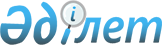 Мүгедектерді жұмысқа орналастыру үшін жұмыс орындарына квота белгілеу туралы
					
			Күшін жойған
			
			
		
					Алматы облысы Ақсу ауданы әкімдігінің 2016 жылғы 22 желтоқсандағы № 507 қаулысы. Алматы облысы Әділет департаментінде 2017 жылы 9 қаңтарда № 4061 болып тіркелді. Күші жойылды - Жетісу облысы Ақсу ауданы әкімдігінің 2024 жылғы 22 ақпандағы № 97 қаулысымен
      Ескерту. Күші жойылды - Жетісу облысы Ақсу ауданы әкімдігінің 22.02.2024 № 97 қаулысымен (алғашқы ресми жарияланған күнінен кейін күнтізбелік он күн өткен соң қолданысқа енгізіледі).
      "Халықты жұмыспен қамту туралы" 2016 жылғы 6 сәуірдегі Қазақстан Республикасы Заңының 27-бабының 1-тармағының 1) тармақшасына және "Мүгедектер үшін жұмыс орындарын квоталау қағидаларын бекіту туралы" Қазақстан Республикасы Денсаулық сақтау және әлеуметтік даму министрінің 2016 жылғы 13 маусымдағы № 498 бұйрығына (нормативтік құқықтық актілерді мемлекеттік тіркеу Тізілімінде № 14010 тіркелген) сәйкес, Ақсу ауданының әкімдігі ҚАУЛЫ ЕТЕДІ:
      1. Ауыр жұмыстарды, еңбек жағдайлары зиянды, қауіпті жұмыстардағы жұмыс орындарын есептемегенде, мүгедектерді жұмысқа орналастыру үшін жұмыскерлердің мынадай тізімдік саны бар ұйымдарға жұмыс орындарына квота белгіленсін: 
      1) елуден жүз адамға дейін - жұмыскерлердің тізімдік санының екі пайызы мөлшерінде;
      2) жүз бірден екі жүз елу адамға дейін - жұмыскерлердің тізімдік санының үш пайызы мөлшерінде;
      3) екі жүз елу бірден артық адам - жұмыскерлердің тізімдік санының төрт пайызы мөлшерінде.
      2. Осы қаулының орындалуын бақылау аудан әкімінің орынбасары Қорғанбаев Сәбит Бейсебековичке жүктелсін. 
      3. Осы қаулы әділет органдарында мемлекеттік тіркелген күннен бастап күшіне енеді және алғашқы ресми жарияланған күнінен кейін күнтізбелік он күн өткен соң қолданысқа енгізіледі.
					© 2012. Қазақстан Республикасы Әділет министрлігінің «Қазақстан Республикасының Заңнама және құқықтық ақпарат институты» ШЖҚ РМК
				
      Ақсу ауданының әкімі

 Ә. Далбағаев
